Отделение СФР по Томской области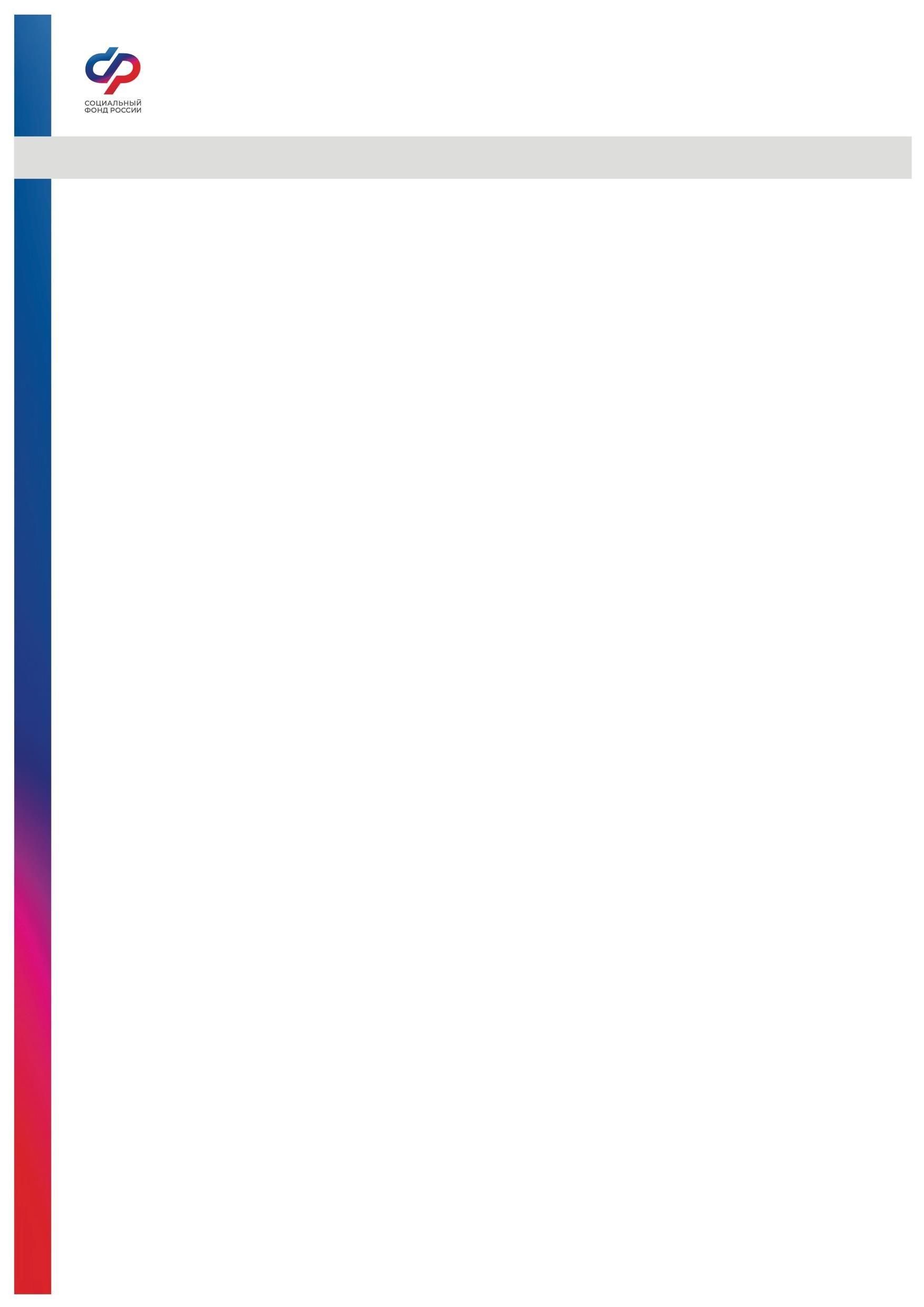 Пресс-релиз от 20.11.2023 ОСФР по Томской области напоминает, как обезопасить себя от мошенниковЕсли вам позвонили или написали из Социального фонда — будьте осторожны и помните: это могут быть мошенники! Иногда злоумышленники даже ходят по квартирам и представляются сотрудниками фонда, чтобы получить ваши деньги. Напомним, как распознать мошенников и не попасться на их уловки.Если Вам позвонил «специалист СФР» и попросил назвать персональные данные – не делайте этого! Настоящие сотрудники фонда никогда не запросят у Вас: номер банковской карты, ПИН – код, пароль от личного кабинета, данные паспорта, СНИЛС. Мошенники могут предлагать прибавку к пенсии, помощь с оформлением или перерасчетом выплат. Это заманчиво, но будьте осторожны: если подозреваете обман, немедленно прекратите общение.Если в вашу квартиру неожиданно постучались, представившись сотрудниками фонда, – не верьте и не открывайте дверь. Специалисты СФР не ходят по домам с предложением решить пенсионные вопросы. Фонд оказывает услуги в клиентских службах и онлайн – через официальный сайт и портал Госуслуг.Если на вашу почту пришло письмо с сообщением «от фонда», в котором предлагают перейти на сайт и получить какие-либо деньги, – не переходите и не отвечайте! Узнать о положенных вам выплатах можно в фонде или в личном кабинете на портале Госуслуг. Будьте внимательны, переходя по ссылкам сайтов, в сети много ресурсов, которые маскируются под домены портала Госуслуг или сайта СФР. Используя такие сайты-клоны, аферисты могут получать доступ к личным банковским картам пользователей, а потом обнулять их счета.Чтобы избежать уловок мошенников в сети интернет следует помнить:
Адрес официального сайта СФР: https://sfr.gov.ru/
Адрес официальной страницы Отделения СФР по Томской области: https://sfr.gov.ru/branches/tomsk/
Официальные страницы в социальных сетях Отделения:
ВКонтакте https://vk.com/sfr.tomskayoblast
Одноклассники https://ok.ru/sfrtomskayoblast
Telegram https://t.me/osfr70_____________________________Группа по взаимодействию со СМИ Отделения Фонда пенсионного и социального страхования РФ по Томской области Сайт: www.sfr.gov.ru. Тел.: (3822) 60-95-12; 60-95-11; E-mail: smi @080.pfr.ru